Р А С П О Р Я Ж Е Н И Еот 09.02.2015 № 284-рг. Майкоп О создании Комиссии по обеспечению устойчивого развития экономики и социальной стабильности в муниципальном образовании «Город Майкоп»В целях обеспечения устойчивого развития экономики и социальной стабильности в муниципальном образовании «Город Майкоп»:1. Создать Комиссию по обеспечению устойчивого развития экономики и социальной стабильности в муниципальном образовании «Город Майкоп».2. Утвердить:2.1. Состав Комиссии по обеспечению устойчивого развития экономики и социальной стабильности в муниципальном образовании «Город Майкоп» (прилагается).2.2. Положение о Комиссии по обеспечению устойчивого развития экономики и социальной стабильности в муниципальном образовании «Город Майкоп» (прилагается).3. Период работы Комиссии по обеспечению устойчивого развития экономики и социальной стабильности в муниципальном образовании «Город Майкоп» определяется сроком выполнения поставленных целей и задач.4. Настоящее распоряжение вступает в силу со дня его подписания.И.о. Главы муниципального образования «Город Майкоп»								 Ю. Ш. АутлевУТВЕРЖДЕНраспоряжением Администрациимуниципального образования«Город Майкоп»от 09.02.2015 № 284-р Состав Комиссии по обеспечению устойчивого развития экономики и социальной стабильности муниципального образования «Город Майкоп»_________________УТВЕРЖДЕНОраспоряжением Администрациимуниципального образования«Город Майкоп»от 09.02.2015 № 284-рПОЛОЖЕНИЕо комиссии по обеспечению устойчивого развития экономикии социальной стабильности муниципального образования «Город Майкоп»I. Общие положения1. Настоящее Положение определяет порядок деятельности Комиссии по обеспечению устойчивого развития экономики и социальной стабильности муниципального образования «Город Майкоп» (далее - Комиссия) и ее задачи.2. Комиссия создается в целях выработки действий по обеспечению устойчивого развития экономики и социальной стабильности в муниципальном образовании «Город Майкоп».3. Комиссия в своей деятельности руководствуется Конституцией Российской Федерации, Конституцией Республики Адыгея, действующим федеральным законодательством, законодательством Республики Адыгея и муниципальными нормативно-правовыми актами.II. Задачи КомиссииЗадачами Комиссии являются:1) рассмотрение вопросов, направленных на обеспечение устойчивого развития экономики и социальной стабильности в муниципальном образовании «Город Майкоп»;2) координация деятельности органов местного самоуправления муниципального образования «Город Майкоп» и предпринимательского сообществ в области устойчивого развития экономики и социальной стабильности в муниципальном образовании «Город Майкоп»;3) обеспечение взаимодействия органов местного самоуправления муниципального образования с исполнительными органами государственной власти Республики Адыгея, Комиссией по устойчивому развитию экономики и социальной стабильности в Республике Адыгея;4) подготовка для Главы муниципального образования «Город Майкоп» предложений по обеспечению устойчивого развития экономики и социальной стабильности муниципального образования «Город Майкоп»;5) выработка предложений по вопросам:- уплаты налогов, сборов и иных обязательных платежей в бюджет муниципального образования «Город Майкоп»;- своевременной выплаты заработной платы, повышению ее уровня, ликвидации задолженности по выплате заработной платы в организациях независимо от их организационно-правовых форм и форм собственности (далее - организации);- поддержки отраслей экономики в целях стимулирования развития производства и повышения конкурентоспособности произведенных товаров (работ, услуг);- повышения занятости населения;- поддержки работников предприятий и организаций, в случае угрозы массовых увольнений;- рассмотрение результатов мониторинга ситуации на рынке труда муниципального образования «Город Майкоп», в том числе высвобождения работников организаций в связи с ликвидацией либо сокращением численности или штата работников.III. Права КомиссииКомиссия для решения возложенных на нее задач имеет право:1) запрашивать в установленном порядке у органов местного самоуправления муниципального образования «Город Майкоп», предприятий и организаций, расположенных на территории муниципального образования необходимые материалы по вопросам деятельности Комиссии;2) взаимодействовать с органами государственной власти Республики Адыгея, Комиссией по обеспечению устойчивого развития экономики и социальной стабильности Республики Адыгея;3) приглашать экспертов, ученых и специалистов предприятий и организаций для участия в заседаниях Комиссии в случае, если их присутствие необходимо при рассмотрении вопросов;4) создавать по вопросам деятельности Комиссии рабочие (экспертные) группы и утверждать их состав.IV. Организация работы Комиссии1. Комиссия формируется в составе председателя Комиссии, заместителя председателя, секретаря и членов Комиссии.2. Председателем Комиссии является Глава муниципального образования «Город Майкоп».3. Руководство деятельностью Комиссии осуществляет Председатель Комиссии, в его отсутствие - заместитель Председателя.4. Основной формой работы Комиссии являются заседания.5. Заседания Комиссии проводятся по решению ее Председателя по мере необходимости, но не реже одного раза в квартал.6. Подготовку материалов, формирование повестки, оформление протоколов заседаний Комиссии и контроль за исполнением принятых решений осуществляет секретарь.7. Заседание Комиссии считается правомочным, если на нем присутствует более половины ее членов.8. Решение Комиссии принимается открытым голосованием простым большинством голосов от числа присутствующих на заседании членов Комиссии. В случае равенства голосов решающим является голос председательствующего на заседании Комиссии.9. Решения Комиссии оформляются протоколом, который подписывается председательствующим на заседании Комиссии и секретарь Комиссии.10. Секретарь Комиссии:- организует деятельность Комиссии;- осуществляет прием и подготовку материалов для рассмотрения на заседании Комиссии;- оповещает членов Комиссии и приглашенных лиц о заседании Комиссии с предоставлением всех необходимых документов и материалов;- ведет протоколы заседания Комиссии и готовит выписки из протоколов.11. Организационно-техническое обеспечение деятельности Комиссии осуществляет Администрация муниципального образования «Город Майкоп».____________________Администрация муниципального образования «Город Майкоп»Республики Адыгея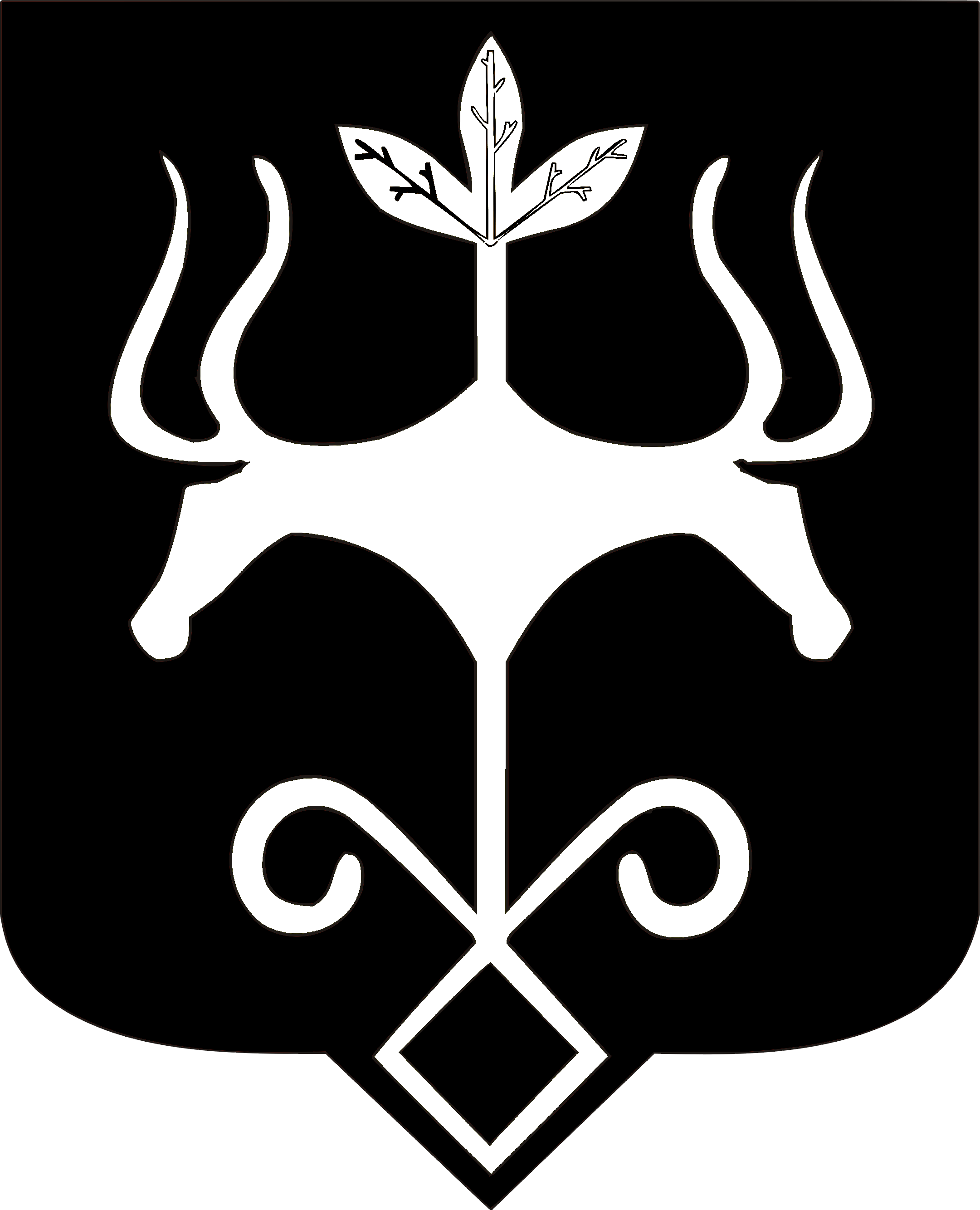 Адыгэ Республикэммуниципальнэ образованиеу
«Къалэу Мыекъуапэ» и Администрацие№п\пФ.И.О.Должность1Наролин Александр ВладимировичГлава муниципального образования «Город Майкоп», Председатель Комиссии2Аутлев Юрий ШумафовичПервый заместитель Главы Администрации, заместитель Председателя Комиссии3Нефляшева Мариет АскеровнаГлавный специалист отдела финансово-экономического мониторинга Комитета по экономике, секретарь КомиссииЧлены Комиссии:4Джаримок Азмет ЕрестемовичПредседатель Совета народных депутатов муниципального образования «Город Майкоп» (по согласованию)5Бородин Андрей ИгоревичЗаместитель председателя Совета народных депутатов муниципального образования «Город Майкоп» (по согласованию)6Стельмах Сергей ВитальевичПервый заместитель Главы Администрации7Сидоренко Сергей ВасильевичЗаместитель Главы администрации8Галда Николай НиколаевичРуководитель Комитета по экономике9Дербин Константин ИвановичЗаместитель руководителя Управления делами10Орлов Виктор НиколаевичИ.о. руководителя Финансового управления11Ачмиз Лариса ШамсудиновнаНачальник Межрайонной ИФНС России № 1 по Республике Адыгея, Советник государственной гражданской службы Российской Федерации 1 класса (по согласованию)12Черниченко Владимир ИвановичДиректор ГКУ РА «ЦЗН города Майкопа» (по согласованию)13Абрамцов Сергей ЮрьевичЗаместитель руководителя Государственной инспекции труда - заместитель главного государственного инспектора в Республике Адыгея(по согласованию)14Семенова Ирина НиколаевнаПредседатель Адыгейской республиканской организации профсоюза работников жизнеобеспечения (по согласованию)15Першикова Наталья ЛеонидовнаЗаместитель Председателя Правления АКБ «Новация» (по согласованию)16Люленкова Любовь ГавриловнаПредседатель правления АКБ «Майкопбанк» (по согласованию)17Тугулуков Андрей НиколаевичГенеральный директор ОАО «Южгазстрой» (по согласованию)18Шхалахов Руслан АскеровичГенеральный директор ЗАО Молкомбинат «Адыгейский» (по согласованию)